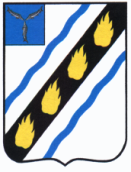 АДМИНИСТРАЦИЯМЕЧЁТНЕНСКОГО  МУНИЦИПАЛЬНОГО ОБРАЗОВАНИЯ 
СОВЕТСКОГО МУНИЦИПАЛЬНОГО РАЙОНА САРАТОВСКОЙ ОБЛАСТИ
ПОСТАНОВЛЕНИЕОт 12.07. 2019  №  27                                                           с. МечетноеОб изменении статуса   объекта недвижимостирасположенного по адресу: Саратовская область,Советский район, с. Мечетное, ул. Школьная, д. 29/2         Рассмотрев заявление    Старостина Виталия Николаевича, техническую документацию на объект недвижимости, руководствуясь  Федеральным законом от 6.10.2003 г. № 131-ФЗ «Об общих принципах организации местного самоуправления в Российской Федерации»,  Уставом Мечётненского муниципального образования, администрация Мечетненского муниципального образования ПОСТАНОВЛЯЕТ: 1.Изменить статус объекта недвижимости, с кадастровым номером 64:33:090106:625, расположенного по адресу: Саратовская область, Советский район, с. Мечетное, ул. Школьная д. 29 кв.2, общей площадью 66,8 кв.м. с «квартиры» на «жилой дом», в соответствии с техническим паспортом от 17.05.2016г.2.Изменить адрес объекта недвижимости с кадастровым номером 64:33:090106:625  с «Саратовская область, Советский район, с. Мечетное, ул.Школьная д.29 кв.2,» на  «Российская Федерация,  Саратовская область, Советский муниципальный район, Мечетненское муниципальное образование, с.Мечетное, ул. Школьная, д.29/2».3. Настоящее постановление вступает в силу со дня его подписания.Глава Мечетненскогомуниципального образования                                                 Е.Н.Чуйкова